2018-2019 EĞİTİM ÖĞRETİM YILI TOPRAK SANAYİ İHOARAPÇA DERSİ 1.DÖNEM 2.YAZILI SINAV SORULARI
Adı Soyadı:
Sınıf - No:CEVAP FORMUSüre 40 dakika, her bir doğru cevap 5 puandır.Başarılar dilerim, Allah yardımcınız olsun… Ramazan SUArapça Öğretmeni1.   آكُلُ بِيَدِي اليُمْنى Cümlesinin Türkçe karşılığı aşağıdakilerden hangisidir?A) Sağ elinle yersinB) Sol elimle yerimC) Sağ elimle yerimD) Sağ ayağımla girerim2.   Aşağıdaki eşleştirmelerden hangisinde yanlışlık yapılmıştır?Aşağıdaki eşleştirmelerden hangisinde yanlışlık yapılmıştır?A) تِسْع دَعابل - Dokuz misketB) سَبْعة كُتُب - Yedi kitapC) خَمْسة دَفاتر - Altı defterD) ثَلاثة أقْلام - Üç kalem3.   Aşağıdakilerden hangisi içecek türü değildir?A) أُرْز                     B) عصير الكرزC) ماء معدني             D) شاي4.   " ! "  İşaretinin Arapça olarak ifade edilişi aşağıdakilerden hangisidir? A) عَلامة الاِسْتِفْهامB) نُقْطةC) عَلامة التَّعَجُّبD) الفاصِلة5.   "Ben Ortaokulda öğrenciyim" demek isteyen Buğra'ya hangi cümleyi önerirsiniz?"Ben Ortaokulda öğrenciyim" demek isteyen Buğra'ya hangi cümleyi önerirsiniz?A) أنا طالبة في المدرسة المتوسطةB) أنت طالب في المدرسة المتوسطةC) أنا طالب في المدرسة المتوسطةD) هذا طالب في المدرسة المتوسطة6.   أريد الزَّيْتون و المُرَبّى و القَهْوةCümlesinde aşağıdakilerden hangisinden bahsedilmemiştir?أريد الزَّيْتون و المُرَبّى و القَهْوةCümlesinde aşağıdakilerden hangisinden bahsedilmemiştir?A) Bal B) Kahve C) Zeytin D) Reçel 7.   مَدْرَسة عَلِيّ İbaresinin anlamı aşağıdakilerden hangisidir?A) Okulun Alisi B) Ali'nin bisikleti C) Ali'ni okulu D) Ali'nin sınıfı 8.   Hangi oyunu oynamak için herhangi bir araca gerek yoktur?A) شطرنج B) لعبة الدوامة C) لعبة الدعابل D) من الأذن إلى الأذن 9.  أنا أريد الخُبْز Cümlesinin Türkçe karşılığı aşağıdakilerden hangisidir?A) Ben ekmek istiyorumB) Ben peynir istiyorumC) Sen ekmek istiyorsunD) Ben ekmek yiyorum10.   ذَهَبَ إلى .......... Boş bırakılan yere aşağıdakilerden hangisinin getirilmesi uygundur?A) مَدْرَسَته           B) وَجْهه C) نَوْمِها              D) وَجْهها 11.   Annesinin yemeğini çok beğenen İsmail, yemekten sonra Annesine hangi cümleyi söylemiş olabilir?Annesinin yemeğini çok beğenen İsmail, yemekten sonra Annesine hangi cümleyi söylemiş olabilir?A) سلمت يداك يا أبيB) سلمت يداك يا أميC) تناولت الفطور في المدرسةD) ماذا فعلت اليوم12.   Resme göre saat kaçı göstermektedir?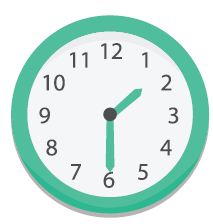 A) الساعة الثالثة والنصفB) الساعة الواحدة والنصفC) الساعة الثانية والنصفD) الساعة الخامسة والنصف13.   ما هذه؟ 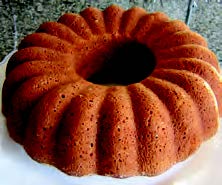 A) فُلْفُل B) كوسة C) قَرْنَبيط D) كَعْكة 14.   أبْدَأُ الطَّعام بِسْم الله Cümlesinin Türkçe karşılığı aşağıdakilerden hangisidir?A) Yemeğe Bismillah diyerek başlarımB) Yemeğe sağ elimle başlarımC) Derse başlarken Bismillah derimD) Yemeğin sonunda Bismillah derim15.   Aşağıdakilerden hangisinde et türü yemekler bir arada verilmiştir?Aşağıdakilerden hangisinde et türü yemekler bir arada verilmiştir?A) كفتة - فاصولياB) دجاج - باذنجانC) بازلاء - سمكD) دجاج - كفتة16.   Seçeneklerin hangisinde sütten yapılan gıdalar birlikte verilmiştir?Seçeneklerin hangisinde sütten yapılan gıdalar birlikte verilmiştir?A) خُبْز - شايB) زُبْدة - عَسَلC) جُبْن - بيضةD) جُبْن - زُبْدة17.  ما هذه العبة؟A) لعبة جر الحبلB) لعبة الدعابلC) لعبة الاختفاء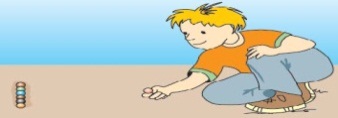 D) لعبة القطة العمياء18.   أريد حساء ............  من فضلكBoş bırakılan yere aşağıdakilerden hangisi gelmez?أريد حساء ............  من فضلكBoş bırakılan yere aşağıdakilerden hangisi gelmez?A) الدَّجاج B) الطماطم C) العَدس D) الكرز 19.   في الفُطور - Ali - Kahvaltıdaفي الغَداء - Zeynep - Öğle yemeğindeفي العَشاء - Elif - Akşam yemeğindeHangi öğrenci ya da öğrencilerin verdiği bilgi doğrudur?في الفُطور - Ali - Kahvaltıdaفي الغَداء - Zeynep - Öğle yemeğindeفي العَشاء - Elif - Akşam yemeğindeHangi öğrenci ya da öğrencilerin verdiği bilgi doğrudur?A) Elif ve ZeynepB) HepsiC) Hiç biriD) Ali ve Elif20.   Genel yapılış sırası bakımından en son hangi cümlenin yer alması gerekir?Genel yapılış sırası bakımından en son hangi cümlenin yer alması gerekir?A) تناولت الفطورB) ذهبت إلى المدرسةC) غسلت وجهيD) استيقظت مبكرًا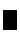 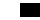 76452764527645276452764527645276452764527645276452764527645276452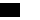 76452764527645276452764527645276452764527645276452764527645276452Og.
NoOg.
No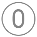 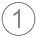 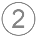 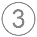 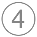 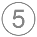 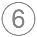 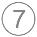 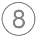 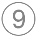 Og.
NoOg.
NoOg.
NoOg.
No1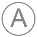 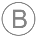 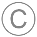 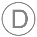 112123134145156167178189191020